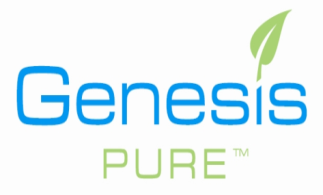 제네시스 회원 여러분의 한결같은 성원 덕분에 올 한해도 제네시스퓨어는 성장의 반열에 오르고 있습니다.  2012년 임진년에도 지속적인 회원 여러분의 성원을 부탁 드립니다. 제네시스 퓨어는 여러분들이 이루어 놓은 라인구축을 보호해야 할 의무가 있습니다. 이러한 라인구축은 여러분들의 지적재산권에 해당이 되며, 어떠한 사유에 의해서도 이러한 원칙이 깨지면 안됨을 제네시스 가족 여러분께서도 인지하고 계시리라 믿습니다. 이러한 원칙은 제네시스 퓨어가 지속적으로 성장을 하는데 밑거름이 될 것이며, 회원 여러분들 또한 본인의 재산권을 지킬 수 있을 것입니다. 따라서 현 시간 부로 어떠한 경우라도 추천, 후원인 변경을 불가함을 알려드립니다.단, 등록 후 3일 이내에 추천, 후원인 변경신청서와 신청서에 명시한 필요한 서류를 제출하는 경우는 당사에서 검토 후 변경 가능여부를 알려드릴 것입니다.감사합니다.2011. 12. 01 감사합니다.㈜제네시스퓨어 코리아